13th Executive Development Program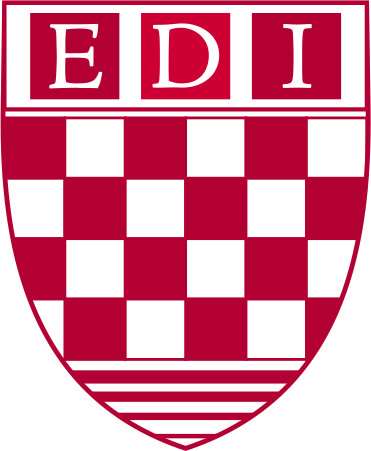  “Strategic Dimensions of China—Pakistan Economic Corridor (CPEC)”15—19 August, 201613th Executive Development Program “Strategic Dimensions of China—Pakistan Economic Corridor (CPEC)”15—19 August, 201613th Executive Development Program “Strategic Dimensions of China—Pakistan Economic Corridor (CPEC)”15—19 August, 2016Guest Speakers’ DetailsGuest Speakers’ DetailsGuest Speakers’ DetailsSr.#.Details of Guest SpeakersTopicDay, Date & Time1.MR. ZAFAR MAHMOOD,Chairman WAPDA,729-WAPDA House, WAPDA Secretariat, Lahore. Tel: 042-99202222-3/99200452/99202211(2729)Cell: 0323-4753449 (Sir Daraz Khan, SO to Chairman)CPEC: Challenges & Opportunities 
Monday 15 August, 20161000—1200 Hours2.PROF. DR. MOONIS AHMAR, Dean, Faculty of Social Sciences,  University of Karachi, Main University Road, Karachi.Cell: 0333-2177150Tel: 021-99261300-7 / amoonis@hotmail.comGeostrategic Compulsions Provide More Opportunities Than ThreatsTuesday 16 August, 20160930—1145 Hours3.DR. ASHFAQUE HASAN KHAN, Professor (Economics), National University of Sciences & Technology (NUST), School of Social Sciences and Humanities, NUST Campus, Sector H—12, Islamabad. Cell: 0300-5000076/0307-5558698Tel: 051-90853500 / ahkhan@s3h.nust.edu.pkCPEC: Is Strong Economic Impact on GDP Growth of Pakistan?Tuesday 16 August, 20161215—1430 Hours4.DR. HASAN ASKARI RIZVI,Professor Emeritus, Political Science Department, Punjab University,  H/No.340-C, Askari-10, Airport Road,Lahore.Tel: 042-36502353 / Cell: 0300-4328507har51@hotmail.com / har132@gmail.comHow Far Pakistan Would Only Shift from One Dependency (USA) to another (Chinese)?Wednesday 17 August, 20161200—1400 Hours5.DR. SAFDAR A. SOHAIL,Executive Director, Planning Commission’s CPEC Centre of Excellence, (Convener CPEC Joint Working Group on Planning),Pakistan Institute of Development Economics, Quaid-e-Azam University Campus, Islamabad. Tel: 051-9248132 / 0335-5524300sohailsafdar@gmail.com / shahid@pide.org.pkCPEC and OBOR: Pakistan Perspective in the Context of CPEC Long Term PlanThursday 18 August, 20160930—1130 Hours6.RAJA NAUSHERAWAN SULTAN, Member (Planning & Operations),National Highway Authority, Ministry of Communications, Sector G—9/1, Islamabad. Tel: 051-9032702/9032735Mr. Kashif, IT Technician-0333-6742224Potential Threats & Constraints in Networking of Roads & Railways Link 
as PlannedThursday 18 August, 20161200—1400 Hours7.MAJ. GEN.(R) DR. ZAHIR SHAH,Project Director, CPEC,Ministry of Planning, Development & Reform, Room No.206, Block-P, Pak Secretariat, Islamabad. Tel: 051-9208952(208)/2223429 Cell: 0307-5558701 / shahzahir@hotmail.comPakistan’s Policies & Governance Have Major Contribution to Make Baluchistan Strong with CPEC (Project)Friday 19 August, 20160930—1200 Hours